Муниципальное бюджетное дошкольное образовательное учреждение«Центр развития ребенка – детский сад № 91»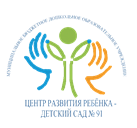 Конспект занятия по ПДД «Поможем Гномику перейти дорогу»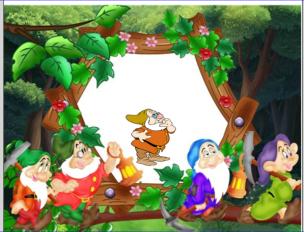  Подготовила:  воспитатель                                                                                                                                      Тухбатуллина С.Н.    г. Нижнекамск, 2014 г.Возраст: Дети 3-4 лет. Цель игры: формировать у дошкольников умения и навыки безопасного поведения в окружающей дорожно-транспортной среде.Задачи: дать первичные знания о правилах поведения на дороге; закрепить ранее полученные знания о назначении светофора и его цветах, о пешеходном переходе.Демонстрационный материал: презентационный материал к игре.Оборудование: интерактивная доска.Предварительная работа: знакомство с светофором, с его цветами, пешеходным переходом, беседа о правилах дорожного движения, групповое развлечение «Нужно правила движения выполнять без возраженья».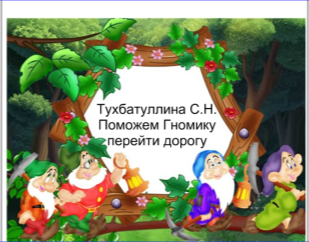 Ход игрыЖил-был Гномик с мамой и папой,  братьями и сестрами. Они целыми днями дружно   играли, бегали, кувыркались. Родители всегда говорили Гномикам: «Далеко не убегайте, играйте дружно!». Они были очень послушные. Но однажды Гномик увидел красивую бабочку. 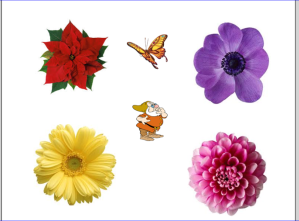 Она порхала с цветочка на цветочек, Гномик все бежал и бежал за бабочкой и не заметил, как далеко убежал от своего домика. Гномик заблудился. Шел, шел и попал на дорогу, где было очень много машин. 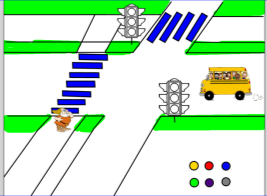 И уже хотел перейти дорогу, но не получалось. Машин было так много, что он  не успевал проскочить. Мы сейчас посмотрим, как он хотел перебежать дорогу.Воспитатель: Дети, посмотрите, где  Гномик хотел перебежать дорогу? Правильно ли это?Дети: Нет, неправильно.Воспитатель: Где нужно переходить дорогу пешеходу?Дети: По пешеходному переходу.Воспитатель: На пути Гномика - ДОРОГА.                         Транспорт ездит быстро-быстро.                         Знак дорожный даст совет.                          Надо чуть вперед пройти,                          Там, где  ЗЕБРА по пути                          ПЕШЕХОДНЫЙ ПЕРЕХОД –                          Можно двигаться вперед!Воспитатель:  Раниль, покажи Гномику, где пешеходный переход и помоги ему добраться до него. Молодец!Воспитатель: Сейчас мы немного отдохнем, чтобы правильно перейти дорогу, надо быть очень внимательными.  Разминка (стихотворение С.Михалкова).                        На двух колесах я качу, (идут по кругу друг за другом)Двумя педалями кручу, (шагают, высоко поднимая ноги)       За руль держусь, гляжу вперед (держат воображаемую руль)                        Я знаю: скоро поворот (поворачивают в сторону)Дети садятся.Воспитатель: Посмотрите внимательно, что еще поможет гномику правильно перейти дорогу? Я загадаю загадку:                      Три глаза моргают,                      Три глаза мигают.                      Улицу нам перейти помогают.    Что это?Дети:  Это  светофор.Воспитатель: Почему три глаза?Дети: Потому что у светофора три цвета.Воспитатель: Какие это цвета?Дети: Красный, желтый, зеленый.Воспитатель: На какой цвет можно идти пешеходу?Дети:  Пешеходу можно идти на зеленый цвет светофора.Воспитатель: Дети, а Гномик будет пешеходом?Дети: Да, Гномик будет пешеходом?Воспитатель: Почему он будет пешеходом?Дети: Гномик будет переходить по пешеходному переходу.Воспитатель: Аделя, помоги   включить зеленый цвет светофора. Молодец!Воспитатель: Карим, помоги Гномику перейти дорогу.Воспитатель: Мы с вами помогли Гномику перейти правильно дорогу. Чтобы он смог быстрее добраться до дома, посадим его в автобус, который стоит на остановке  и попрощаемся с ним.Дети: До свидания, Гномик! Воспитатель: Запомни правила дорожного движения и не нарушай.                              Правила дорожные                              Строгие очень, но несложные.                              Ты их запомни, слушай внимательно,                              На улице они помогут обязательно!Воспитатель: Дети, как хорошо, что вы знаете правила дорожного движения. Если бы вы не помогли Гномику, он мог попасть в беду.  «Спасибо вам! Мальчики и девочки!» - говорит вам Гномик.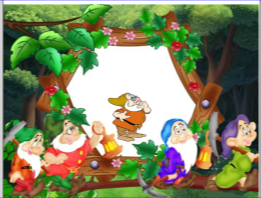 